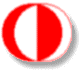 						           T.C.                                                      12/03/2019ORTA DOĞU TEKNİK ÜNİVERSİTESİYAPI İŞLERİ VE TEKNİK DAİRE BAŞKANLIĞISatın Alma BirimiİŞİN ADI: ELEKTRİK İŞLETME MÜDÜRLÜĞÜNE MALZEME ALIMI	Yapı İşleri ve Teknik Daire Başkanlığınca, “ELEKTRİK İŞLETME MÜDÜRLÜĞÜNE Y.G MMMH MALZEME ALIMI” İşi Doğrudan Temin (22/d)  ile yaptırılacaktır. İlgililerin Başkanlığımız Satın Alma Birimine(Veli YEŞİLSU –312 210 61 66) 15.03.2019 Cuma günü Saat 14:00’ a kadar tekliflerini sunmaları rica olunur.NOT: 1-Saat 14:00’den sonra gelen Teklifler Değerlendirmeye alınmayacaktır.2- İstekliler teklif zarflarında Teknik Şartnameyi de bulundurmak zorundadır.3- Teknik Şartnamede  “Okudum. Kabul ediyorum” ibaresi, firma kaşesi ve imzası olmalıdır.Saygılarımla.	Açıklama: Teknik bilgi Elektrik İşletme Müdürlüğü’nde İbrahim ERSOY ’tarafından verilecektir.  Ayrıca isteyen firmalar 14.03.2019 Perşembe günü saat 14:00 de Trafo Hücrelerini görebilirler.                     Tel:312 210 37 37Ahmet GÖKCÜKTeknikerS.NOMALZEMENİN CİNSİMİKTARIBİRİMİ1YÜK AYIRICILI GİRİŞ ÇIKIŞ HÜCRESİ(MOTORLU)1ADET2YÜK AYIRICI+SİGORTA BİRLEŞİĞİ TRANSFORMATÖR KORUMA HÜCRESİ1ADET